Установите соответствие между техническими устройствами и явлениями, лежащими в основе их работы. К каждой позиции первого столбца подберите соответствующую позицию второго и запишите в таблицу выбранные цифры под соответствующими буквами.Установите соответствие между модулями сил и формулами, по которым их можно рассчитать.К каждой позиции первого столбца подберите соответствующую позицию второго и запишите в таблицу выбранные цифры под соответствующими буквами. 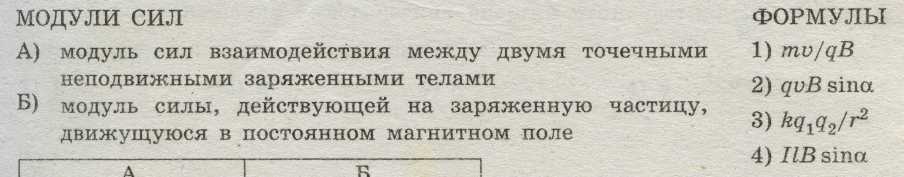 Частица массой m, несущая заряд q, движется в однородном магнитном поле с индукцией В по окружности радиусом R со скоростью v. Как изменится радиус траектории, период обращения и кинетическая энергия частицы при уменьшении скорости ее движения?Для каждой величины определите соответствующий характер изменения:увеличитсяуменьшитсяне изменится Запишите в таблицу выбранные цифры для каждой физической величины. Цифры в ответе могут повторяться.Частица массой m, несущая заряд q, движется в однородном магнитном поле с индукцией В по окружности радиусом R со скоростью v. Что произойдет с радиусом орбиты, периодом обращения и кинетической энергией частицы при увеличенни заряда частицы , если ее скорость не изменилась?Для каждой величины определите соответствующий характер изменения:увеличитсяуменьшитсяне изменитсяЗапишите в таблицу выбранные цифры для каждой физической величины. Цифры в ответе могут повторяться.Электрон со скоростью v влетает в первом случае в область однородного электрического поля перпендикулярно линиям напряженности поля  (см. рисунок 1), а во втором случае в область однородного магнитного поля перпендикулярно линиям магнитной индукции  (см. рисунок 2). Установите, по какой траектории будет двигаться электрон в каждом из этих случаев.К каждой позиции первого столбца подберите соответствующую позицию второго и запишите в таблицу выбранные цифры под соответствующими буквами.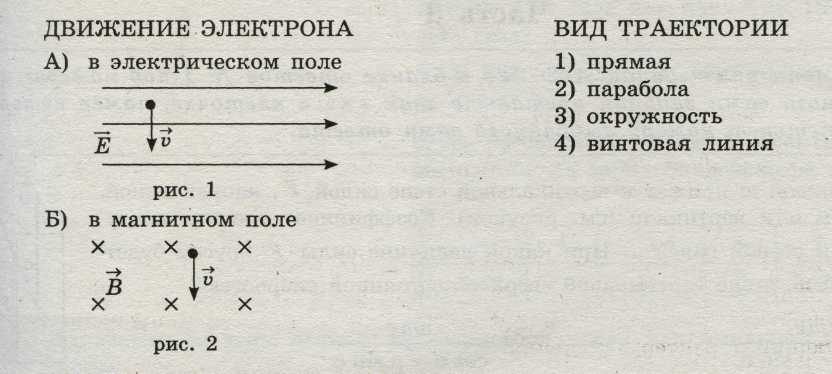 Заряженная частица влетает в однородное магнитное поле перпендикулярно линиям магнитной индукции. Определите характер изменения силы Лоренца, кинетической энергии частицы и ее ускорения, если частица влетит в то же самое магнитное поле, с прежней по модулю скоростью, но параллельно линиям индукции магнитного поля. Для каждой величины определите соответствующий характер изменения:увеличитсяуменьшитсяне изменитсяЗапишите в таблицу выбранные цифры для каждой физической величины. Цифры в ответе могут повторяться.Частица массой m, несущая заряд q, движется в однородном магнитном поле с индукцией В по окружности радиуса R со скоростью v. Что произойдет с радиусом орбиты, периодом обращения и кинетической энергией частицы при увеличении индукции магнитного поля?К каждой позиции первого столбца подберите соответствующую позицию второго и запишите в таблицу выбранные цифры под соответствующими буквами.Получившуюся последовательность цифр перенесите в бланк ответов (без пробелов и каких-либо символов).ТЕХНИЧЕСКИЕ УСТРОЙСТВА             ФИЗИЧЕСКИЕ ЯВЛЕНИЯА) амперметр Б) электрометрвзаимодействие заряженных телвзаимодействие проводников с токомдвижение проводника с током в магнитном поледвижение заряда в электрическом полеАБ31АБ32Радиус траекторииПериод обращенияКинетическая энергия232Радиус орбитыПериод обращенияКинетическая энергия223АБ23Сила ЛоренцаКинетическая энергия частицыУскорение частицы232ФИЗИЧЕСКИЕ ВЕЛИЧИНЫФИЗИЧЕСКИЕ ВЕЛИЧИНЫИХ ИЗМЕНЕНИЯИХ ИЗМЕНЕНИЯА) радиус орбиты1)увеличитсяБ)период обращения2)уменьшитсяВ)кинетическая энергия3)не изменится АБВ223